Kunnen paramedici zorg bieden? Bijvoorbeeld fysiotherapeuten?
Ja, vanaf maandag 11 mei is het uitoefenen van de meeste contactberoepen weer mogelijk. Paramedici konden al zorg bieden en vanaf 11 mei worden de mogelijkheden verruimd. Voorwaarde is wel dat professional en patiënt (of diens huisgenoten) geen coronagerelateerde klachten hebben. Dat moet met een check vooraf tussen de paramedicus en de cliënt, waarin wordt vastgesteld of het bezoek een risico oplevert voor de gezondheid van de medewerkers en andere cliënten.Het werk wordt vervolgens zoveel mogelijk op anderhalve meter afstand georganiseerd.
Komt het tot zorgverlening? Dan moeten de zorgverlener en de patiënt de hygiënemaatregelen opvolgen:
-Was uw handen regelmatig
-Hoest en nies in de binnenkant van uw elleboog
-Gebruik papieren zakdoekjes
-Geen handen schudden
B-lijf thuis als u verkoudheidsklachten heeftUpdate vrijdag 1 mei 2020: Sinds vrijdag 1 mei kunnen we weer voorzichtig opschalen met het behandelen van patiënten in de praktijk, wel nog onder omstandigheden die anders zijn dan je gewend bent. Zo maken we in eerste instantie alleen afspraken op afstand, via de telefoon of een videoverbinding. Naar aanleiding van dat gesprek bepalen we de vervolgstappen. Als jij, of iemand in jouw gezin, symptomen heeft van corona dan zullen we bijvoorbeeld beeldbellen of stellen we het even uit. Als het voor jouw zorg noodzakelijk is, en het ook veilig en verantwoord kan, plannen we wel een behandeling in de praktijk. 
Belangrijk is dan dat we ons samen houden aan de hygiëneregels:
• Geen handen schudden
• Neem je eigen badhanddoek mee
• Was je handen voor en na de afspraak
• 1 persoon per fysiotherapeut
• Hoest en nies in je elleboog
• Houd 1,5 meter afstand van andere patiënten
• Bij griep of andere luchtwegklachten kom je niet
Als het nodig is, maakt de fysiotherapeut gebruik van persoonlijke beschermingsmiddelen. Mogelijk vragen we jou ook om een mondkapje te dragen. In de praktijk houdt iedereen zo veel mogelijk 1,5 meter afstand van elkaar. 
Samen doen we er alles aan om verspreiding van het coronavirus te voorkomen: jouw fysiotherapeut vertelt je welke fysiotherapeutische zorg mogelijk is. We vertrouwen erop dat je begrip hebt voor de maatregelen.Dus:De praktijk is beperkt geopend: alleen de behandelingen die niet uitgesteld kunnen worden en ook behandelingen met specifieke medische indicatie kunnen nog doorgaan. Ik zal nog niet iedereen kunnen behandelen, maar streef er wel naar u met uw klachten te kunnen helpen. Voor overleg en advies hierover kunt u altijd contact opnemen Naast deze  mogelijkheden voor behandeling in de praktijk blijft online fysiotherapie middels (beeld)bellen uiteraard ook een belangrijk alternatief en dit blijft mogelijk voor iedereen waarvoor dit gewenst of noodzakelijk is. Neem contact met ons op voor meer informatie.06 22537020  / 0598 622677          of mail fysiotherapie_oenema@hotmail.comMet vriendelijke groet,Fysiotherapie Oenema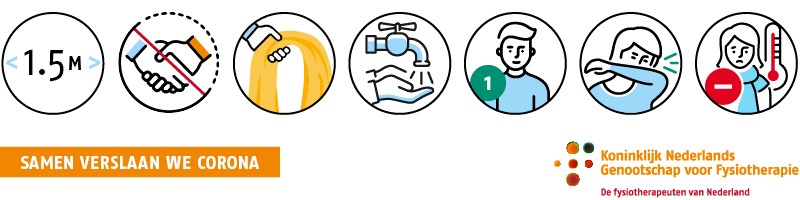 